Муниципальное казенное общеобразовательное учреждениедля обучающихся с ограниченными возможностями здоровья«Специальная (коррекционная) общеобразовательная школа № 6»Конспект урока математики в 4 классе  по теме  «Число и цифра 6»                                                                                       Киселева Ирина Юрьевна,                                                                                        учитель начальных классов                                                                                                                                                                                                                 высшей категорииг. Ленинск-Кузнецкий2023 «Математическая сказка как средство формирования математических представлений»           «Число и цифра 6»                                     Цель: закреплять знания о числе 6, навык порядкового счета в пределах 6 и закрепить навык решения примеров в пределе 6.Задачи: Образовательные: формировать навыки счета,упражнять в порядковом счете до 6, упражнять в написании цифры 6,закреплять знание геометрических фигур;тренировать навык написания и узнавания цифры 6,продолжать тренировать умение ориентироваться на листе бумаги.Коррекционно-развивающие: Коррегировать внимание, память, понимание речи, пополнение словарного запаса, коррекция и развитие мышления, зрительного восприятия, мелкой моторики, коррекция и развитие личностных качеств и эмоционально-волевой сферы (дисциплинированности, усидчивости).Воспитательные: воспитывать мотивацию к учению, интерес к математике,воспитывать самостоятельность;Тип урока: закрепление и развитие вычислительных навыков в решении примеров.Оборудование: компьютер, презентация, тетради, ручки, цветные карандаши, счетные палочки, индивидуальные карточки с цифрами 1- 6, смайлики настроения, раскраски.Ход урока:1. Организационный моментЗвучит песня…В мире много сказок
Грустных и смешных.
И прожить на свете 
Нам нельзя без них.Пусть герои сказок
Дарят нам тепло.
Пусть добро навеки
Побеждает зло.(Ю.Энтин) - Сегодня на урок к нам пришли гости. - Создадим хорошее, дружелюбное настроение.- Улыбнитесь друг другу и гостям, садитесь!- Ребята, проверяем правильно ли мы сели?Руки? (На месте!)Ноги? (На месте!)Спинка? (Прямая!)
2) Сообщение темы и цели урока.- Сегодня у нас необычный урок математики. Мы отправляемся к героям русской народной сказки. Во время путешествия мы будем закреплять знания, полученные на предыдущих уроках.- С каким числом и с какой цифрой мы познакомились на прошлом уроке?- Сегодня мы будем закреплять знания о числе 6, навык порядкового счета в пределах 6, тренироваться в написании цифры 63) Актуализация знанийУстный счет.1) прямой и обратный счет- А чтобы попасть в сказку вы должны посчитать до 10 и обратно.2) работа с рядом чисел 1-6 (ответы показывают с помощью карточек-цифр)- Какое число стоит перед числом 6?(5)- Какое число стоит после числа 3?(4)- Какое число находится между числами 1 и 3?(2)- Какие числа являются соседями числа 2?(1 3)- Какое число стоит после числа 5?(6)-Расположите числа в правильном порядке.(1 2 3 4 5 6)-Молодцы! А сейчас закройте глазки и повторяйте за мной.Раз, два, три, четыре, пять.
Сказка к нам пришла опять.
Глазки открываются,
Сказка начинается.4) Работа по теме.Вступительная беседа.- - А в какую сказку мы сегодня совершим путешествие, вы узнаете, если отгадаете загадку? Бабка, старый дед и внучка,  
 Мышка, кот, собака Жучка - 
 Вместе все меня смогли 
 Вытянуть из-под земли. („Репка“ ) - Посадил дед репку. Выросла репка большая-пребольшая. Задание на смекалку.- Скажите, на какую геометрическую фигуру по форме похожа репка? (овал) - Стал дед репку тянуть. Тянет-потянет, вытянуть не может. Позвал дед бабку на помощь.  - А бабка говорит: «Приду, если мне помогут выполнить задания на листочках: записать недостающие числа» Кто справится с заданием, поднимет руку. -Бабка благодарит вас за помощь. Пришла бабка к деду. Тянут-потянут репку, вытянуть не могут. Позвала бабка внучку. А внучка говорит: „Мне уроков много задали и цифру 6 писать красиво, а у меня не получается, помогите мне, тогда приду.5) Чистописание - Ребята, давайте вспомним на что похожа цифра 6(замок)Цифра 6 дверной замочек, сверху крюк внизу кружочек.- Нарисуйте в воздухе цифру 6 пальчиком, носиком, одной рукой, другой рукой. Нарисуйте цифру 6 на ладошке.В своих тетрадях пишем цифру 6 целую строку черезклеточку.- Внучка за бабку, бабка за дедку, тянут-потянут, вытянуть не могут. Устали, решили отдохнуть. И мы тоже отдохнем вместе сгероями сказки, выполним физкультминутку. 6)ФизкультминуткаРаз - подняться, потянуться,Два – согнуться, разогнуться,Три – в ладоши три хлопка,Головою три кивка.На четыре – руки шире,Пять – руками помахать.Шесть – за парты тихо сесть.- Позвала внучка на помощь собаку Жучку. А жучка занята была, считает, сколько вкусных мясных косточек ей дали. 7)Закрепление знанийДавайте поможем сосчитать косточки. Запишите примеры с доски в тетради. Решение примеров (читают примеры, решают устно и записывают в тетрадь)5+1= 4+2= 3+3=- Жучка за внучку, внучка за бабку, бабка за дедку, дедка за репку. Тянут-потянут, вытянуть не могут. - Позвала Жучка кошку. А кошка приготовила для нас еще загадку.Встаньте. Сожмите руки в кулачки, уберите за спину.Покажите на одной руке 5 пальцев, на другой– 1.Сколько всего пальцев показали?Проверьте. Посчитайте пальчики.Как получили 6? (к 5 прибавили 1)- Молодцы, вы и кошке помогли! Прибежала кошка. Кошка заЖучку, Жучка за внучку, внучка за бабку, бабка за дедку. Тянут-потянут, вытянуть не могут. -Позвала кошка мышку. А мышка говорит: С удовольствием помогу, только выполните задание на листочках. - Найдите все цифры 6 на карточках и обведите их в кружочек красным карандашом. Сколько цифр 6 нашли? (3)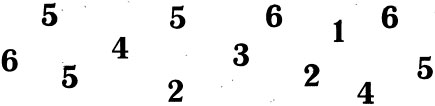 - Молодцы, вы и кошке помогли!- Мышка за кошку, кошка за Жучку, Жучка за внучку, внучка за бабку, бабка за дедку. Тянут-потянут, вытянули репку! - Молодцы и вы ребята, что помогли вытянуть репку.Пришла пора прощаться со сказкой и возвращаться домой.Закрыли глазки и повторяем за мнойРаз, два, три, четыре, пять.
Дома будем мы опять.
Вот мы и дома. 8) Итог урока.-Что вам больше всего понравилось на уроке? Сколько всего Героев сказки было? Кто пришел тянуть репку вторым, четвертым, третьим, пятым, шестым?Кто первый тянул репку, а кто последний?- Как вы думаете, смогли бы они вытянуть репку, если бы тянулипо одному? - С каким настроением заканчиваем урок? (показывают смайлики настроения)